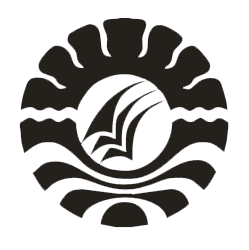 SKRIPSIPENGEMBANGAN MULTIMEDIA PEMBELAJARAN INTERAKTIF MENGGUNAKAN SOFTWARE FOCUSKY PADAMATA PELAJARAN SOSIOLOGI KELAS XISMA NEGERI 2 BANTAENGRUDINIPRODI TEKNOLOGI PENDIDIKAN FAKULTAS ILMU PENDIDIKAN UNIVERSITAS NEGERI MAKASSAR 2018PENGEMBANGAN MULTIMEDIA PEMBELAJARAN INTERAKTIF MENGGUNAKAN SOFTWARE FOCUSKY PADAMATA PELAJARAN SOSIOLOGI KELAS XISMA NEGERI 2 BANTAENGSKRIPSIDiajukan untuk Memenuhi Sebagian Persyaratan Guna Memperoleh Gelar Sarjana Pendidikan pada Program Studi Teknologi Pendidikan Strata Satu Fakultas Ilmu Pendidikan Universitas Negeri MakassarOleh:RUDINI1341040012PRODI TEKNOLOGI PENDIDIKAN FAKULTAS ILMU PENDIDIKAN UNIVERSITAS NEGERI MAKASSAR 2018